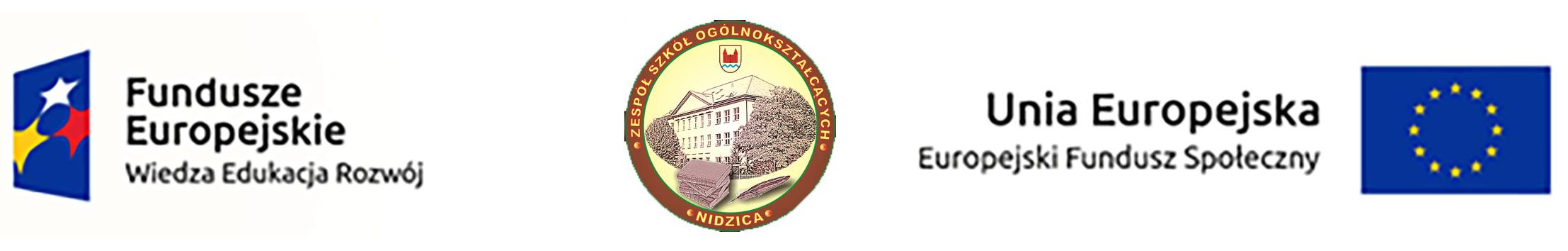 Temat lekcji: Travelling and tourism – my blog.Klasa: Klasy maturalneLiczba lekcji: 5 godzin lekcyjnychWymagany sprzęt: komputery lub smartfony uczniów. Cel lekcji, uczniowie powtarzają i utrwalają czasy przeszłe (narrative tenses); poznają słownictwo z zakresu działu „Podróżowanie i turystyka”;umieją założyć bloga;ćwiczą wypowiedź pisemną – blog, występującą na egzaminie maturalnym i zgodnie z kryteriami oceniania tego egzaminu;pracując z użyciem technologii i ćwicząc na prawdziwych blogach, zyskują motywację do pracy.Lekcja 1Powtórzenie czasów przeszłych: Past Simple, Past Continuous, Past Perfect. Nauczyciel powtarza teorię, uczniowie wykonują ćwiczenia utrwalające.Lekcja 2Nauka tworzenia bloga, w tym wypadku bloga turystycznego. Nauczyciel zapoznaje uczniów z programem Wordpress. Uczniowie zakładają swoje konta na stronie https://wordpress.com. Po zalogowaniu, przy użyciu wskazówek nauczyciela, uczniowie tworzą stronę swojego bloga: nadają jej nazwę, dodają opis, wybierają plan subskrypcji (darmowy dla studentów), w końcu personalizują swojego bloga dodając zdjęcia, wybierając kolory, motywy, itd.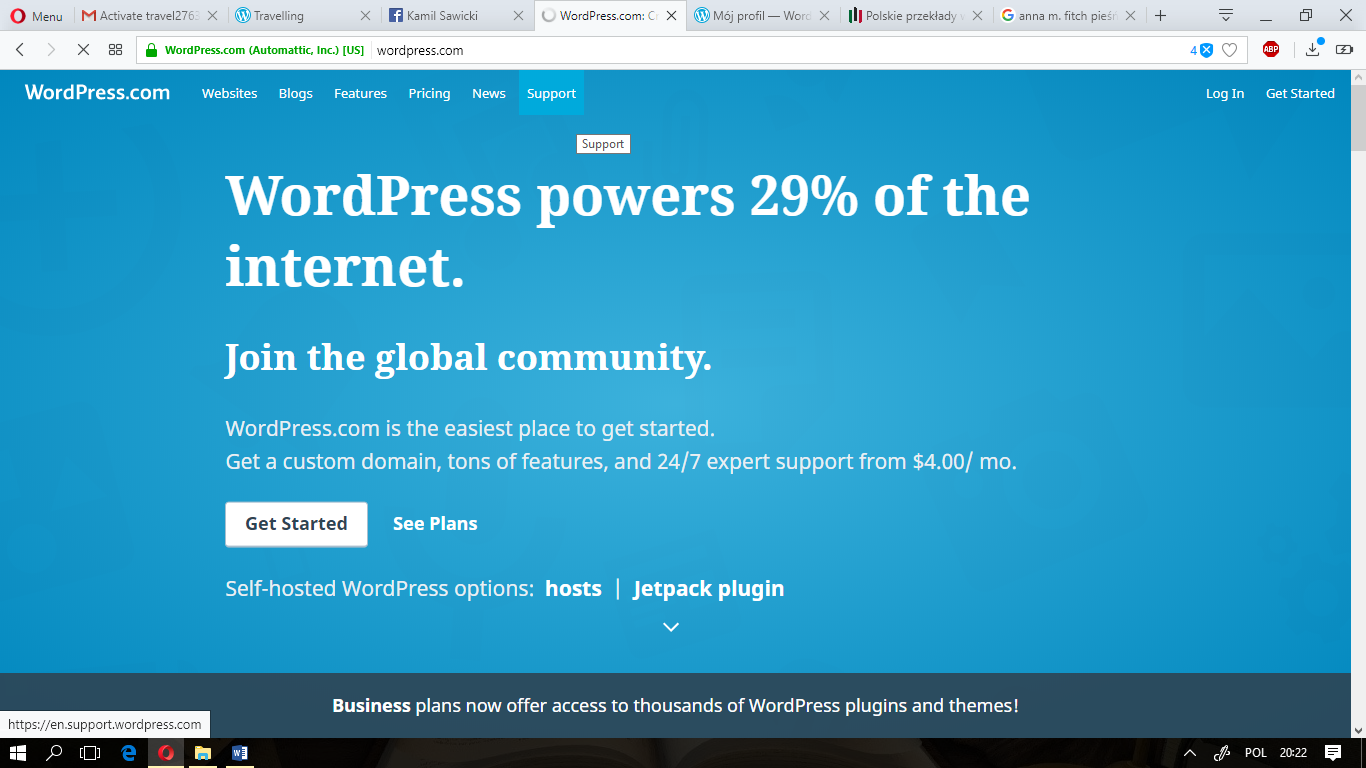 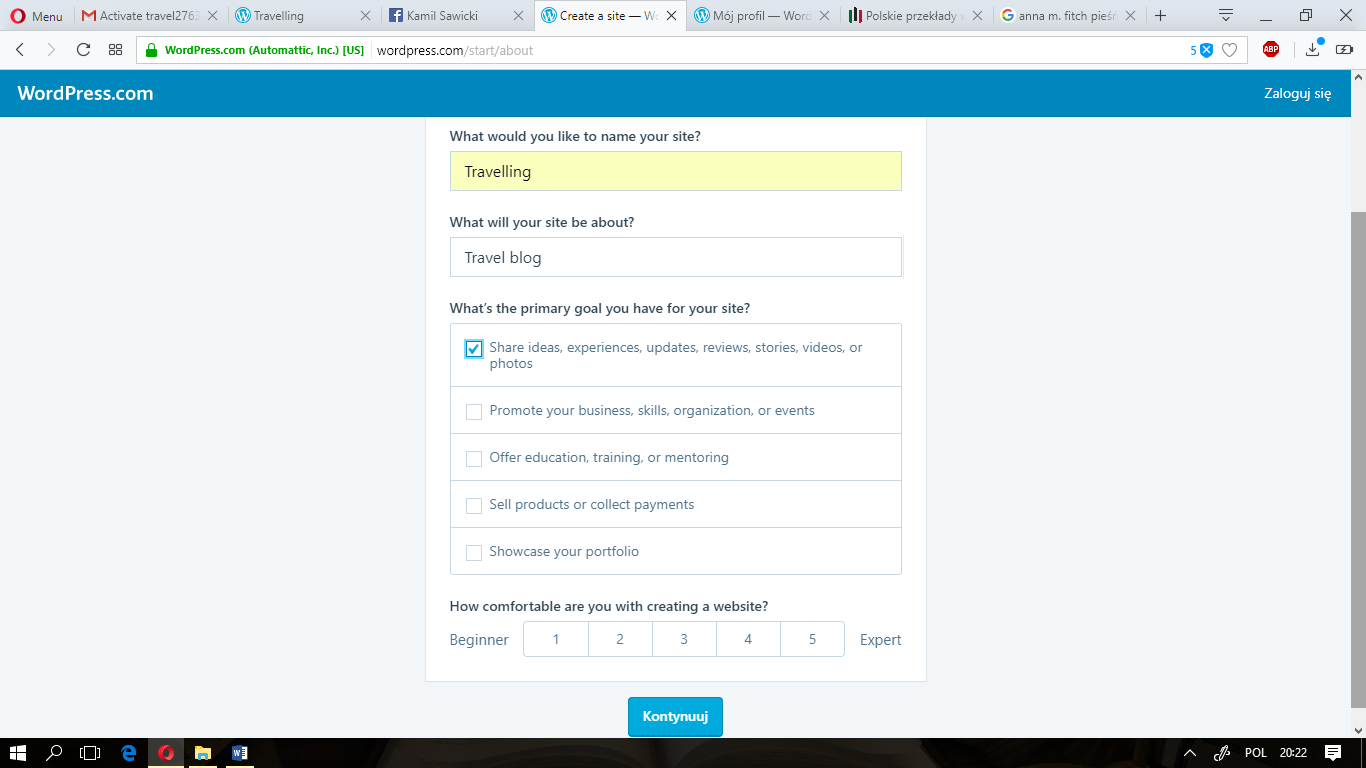 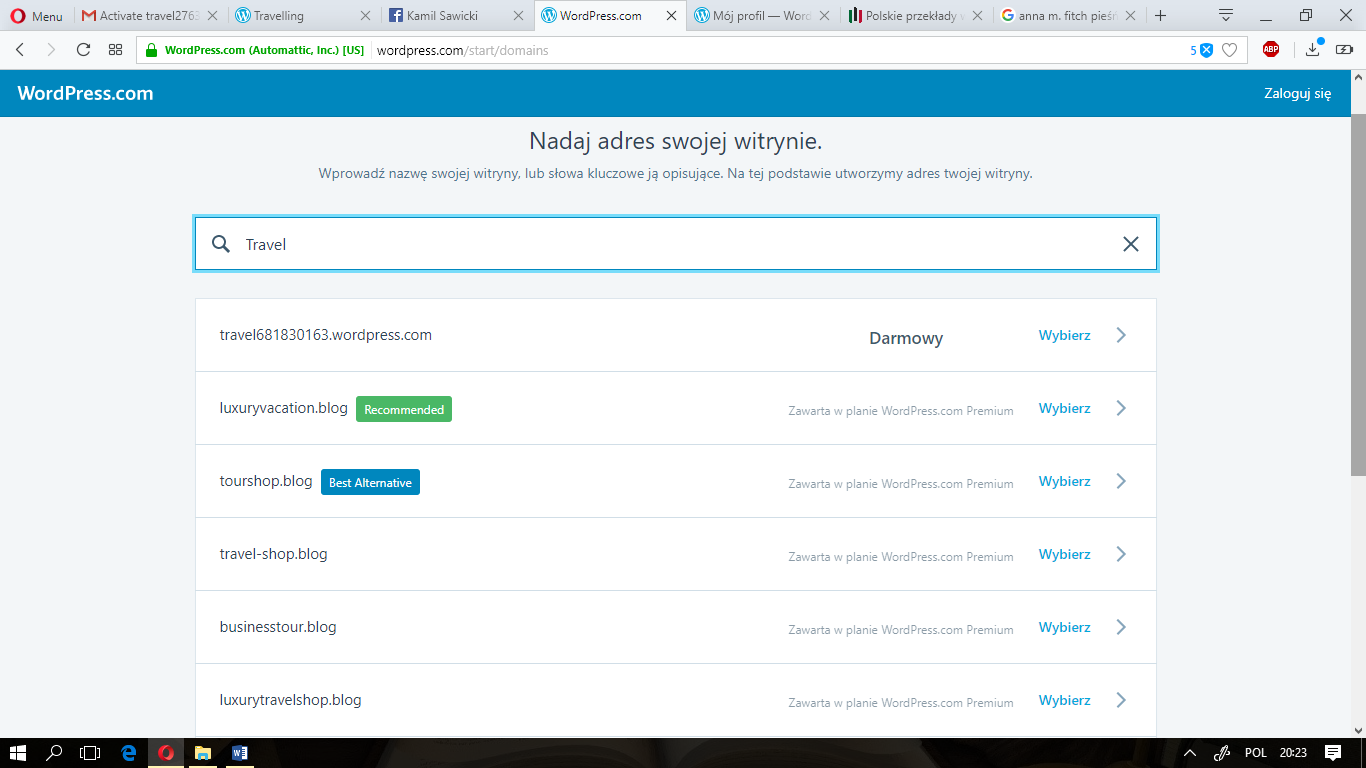 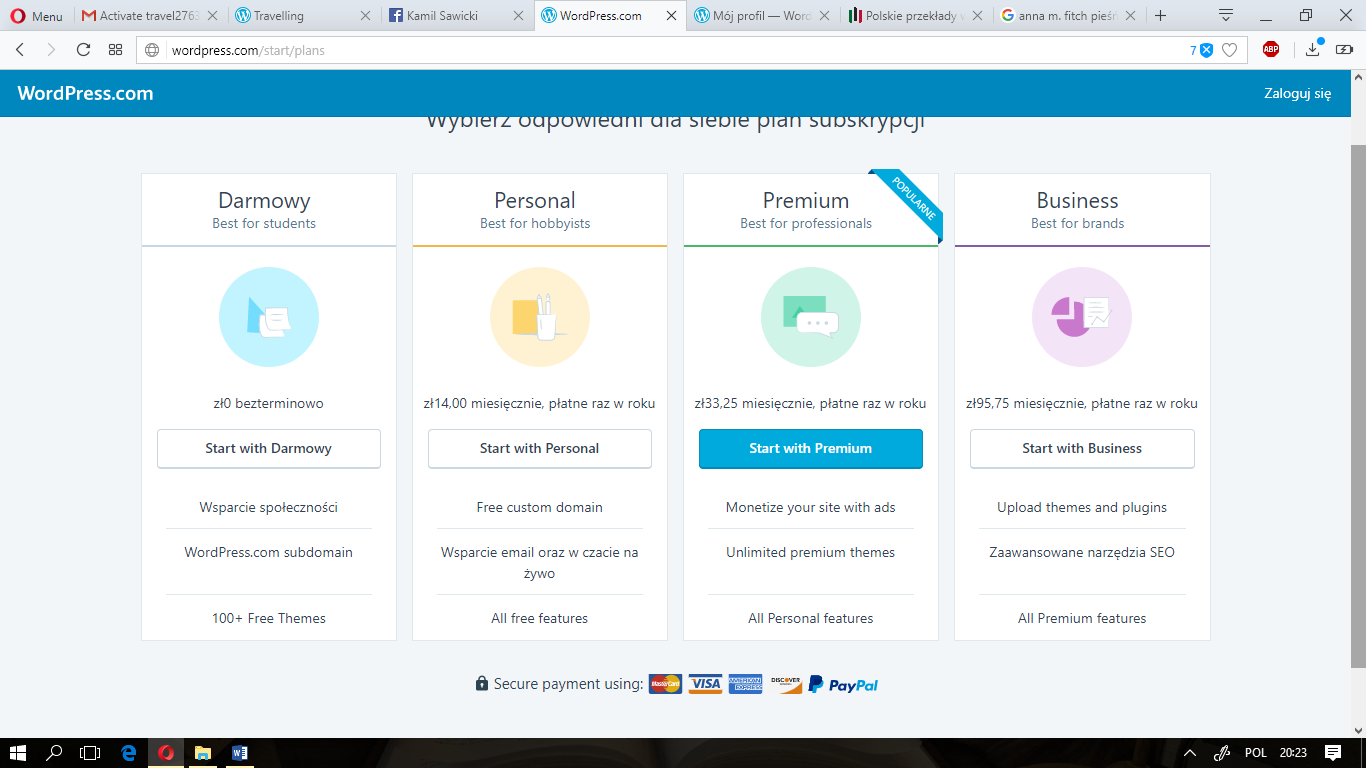 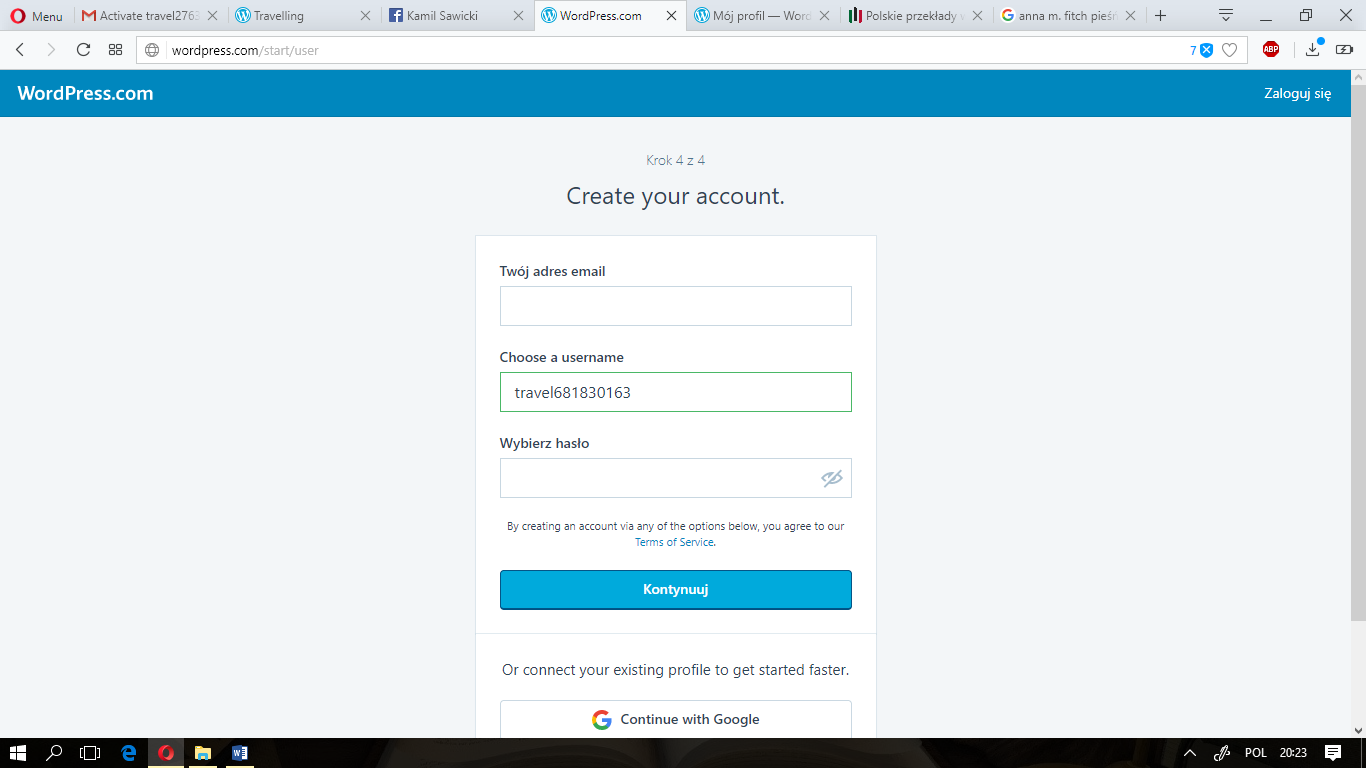 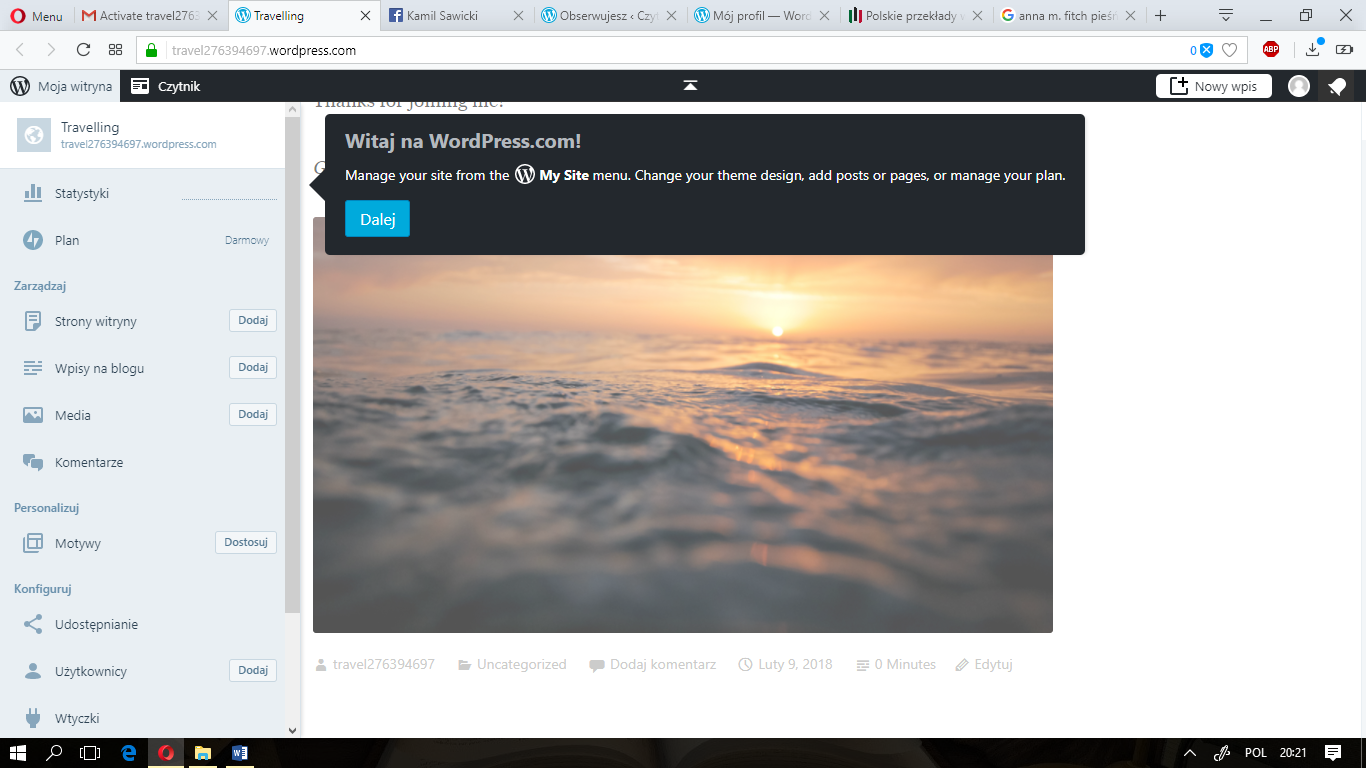 Lekcja 3Uczniowie przerabiają w repetytorium maturalnym dział p.t. „Podróżowanie i turystyka”. Tam poznają na początek słownictwo związane ze środkami transportu i zakwaterowaniem. Następnie na swoich blogach tworzą wypowiedź pisemną odpowiadającą kryteriom wypowiedzi maturalnej (ewentualne skończenie wypowiedzi pisemnej jest pracą domową).Polecenie:Podczas ostatnich wakacji podróżowałeś po Europie. Na swoim blogu:wymień środki transportu którymi podróżowałeśnapisz, który z nich polecasz najbardziej i dlaczegoopisz co najmniej dwa miejsca, w których zatrzymałeś się na nocnapisz jaki rodzaj zakwaterowania rekomendujesz, a jaki zdecydowanie odradzasz.Lekcja 4Uczniowie przerabiają w repetytorium maturalnym dział p.t. „Podróżowanie i turystyka”. Podczas tej lekcji poznają słownictwo związane ze zwiedzaniem oraz wypadkami. Następnie na swoich blogach tworzą wypowiedź pisemną odpowiadającą kryteriom wypowiedzi maturalnej (ewentualne skończenie wypowiedzi pisemnej jest pracą domową).Polecenie:Podczas przerwy zimowej wyjechałeś za granicę. Na swoim blogu napisz:gdzie pojechałeś i dlaczego wybrałeś to miejsceopisz co dokładnie widziałeś/zwiedziłeś i co podobało ci się najbardziejopisz problem, który napotkałeś podczas wyjazdu i jak sobie z nim poradziłeśnapisz jak zamierzasz spędzić resztę ferii. Lekcja 5Utrwalenie słownictwa i czasów przeszłych. Po sprawdzeniu wszystkich blogów przez nauczyciela, uczniowie prezentują je za pomocą rzutnika całej grupie. 